Dear Colleague of ProZ,I hope you are very well.We found your job offer and your company contact information on ProZ.com.We are a marriage of two English <> Portuguese <> Spanish freelance translators, Eduardo (Mexican) & Irany (Brazilian), who have seventeen years of experience in the translation business.I would like to stress that we lead a select group of translators and linguists who work in CIMEXBRA, our own company, but ourselves make translations too. We have extensive experience in many fields like: video games, IT, medical and business/financial, translation/transcription directly from video for dubbing and subtitling, history, literature, and more.You are welcome to ask about the work we’ve made for many clients and other translations firms.Please contact us if you are interested in our work.We are looking forward to working with you,Eduardo e Irany Lecea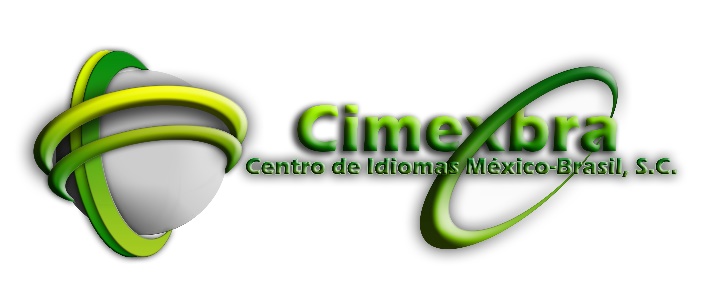 